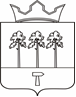 В связи с переходом на ведение учета в единую информационную систему Управления финансово-хозяйственной деятельностью (ЕИС УФХД), с последующей интеграцией в региональный сегмент «электронного бюджета»Совет депутатов Ножовского сельского поселения РЕШАЕТ:1.Передать полномочия по ведению бюджетного (бухгалтерского) учета  Частинскому муниципальному району с 01.11.2018 г.2. Настоящее решение вступает в силу с момента обнародования в соответствии с порядком, установленным Уставом Ножовского сельского поселения.СОВЕТ ДЕПУТАТОВ НОЖОВСКОГО СЕЛЬСКОГО ПОСЕЛЕНИЯСОВЕТ ДЕПУТАТОВ НОЖОВСКОГО СЕЛЬСКОГО ПОСЕЛЕНИЯСОВЕТ ДЕПУТАТОВ НОЖОВСКОГО СЕЛЬСКОГО ПОСЕЛЕНИЯСОВЕТ ДЕПУТАТОВ НОЖОВСКОГО СЕЛЬСКОГО ПОСЕЛЕНИЯРЕШЕНИЕРЕШЕНИЕРЕШЕНИЕРЕШЕНИЕ30.08.2018№ 353О передаче полномочий по ведению бюджетного (бухгалтерского) учета Частинскому муниципальному районуО передаче полномочий по ведению бюджетного (бухгалтерского) учета Частинскому муниципальному районуГлава Ножовского сельского поселенияГ.В.Пахольченко